 Diptford Church of England Primary School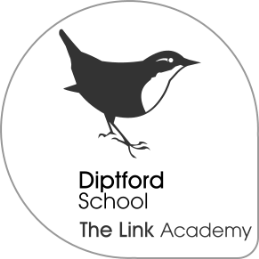 After School ClubSession Booking Form   AUTUMN Term 2019This forms an agreement between parents/carers, Saints Southwest Primary School Services & Premier Education Group for extended schools provision at Diptford Primary School. The following document will secure the sessions on a termly basis.We require contracted sessions to be paid for in advance on a half termly basis, cheques made payable to LINK ACADEMY TRUSTPlease complete both parts of the form, then sign and return to the school office in an envelope marked after school club. The document will form the contract once signed by both the parent/carer and the school.Please tick the sessions that you wish your child to attend for the autumn term.Autumn Term 2019Cost £5.00 per 1- hour session -3.15pm to 4.15pm or £7.50 per 2 hour session from 3.15 – 5.30 pm.AFTER HALF TERM Cont’ overleaf…..AUTUMN Term 2019Cost £5.00 per 1 hour session -3.15pm to 4.15pm or £7.50 per 2 hour sessions from 3.15 – 5.30 pm.Please sign to show you have read and understood the following:I understand that I can book ad hoc sessions in addition to the contracted sessions above, these can be booked through the school office.I understand that I must advise the school 48hrs in advance of a session booked if I wish to cancel, otherwise charges will still apply.Saints Afterschool club will cost £5.00 per 1-hour session from 3.15pm to 4.15pm or £7.50 per 2-hour session from 3.15 – 5.30 pm.Premier Education club will cost:
Monday £5.00 per 1-hour session from 3.15pm to 4.15pm.
Thursday £5.00 per 1-hour session from 3.15pm to 4.15pm or £7.50 per 2-hour session from 3.15 – 5.30 pm.I understand that this booking form will form an official contract once the sessions have been confirmed and it has been signed by both myself and the school.Late pick-ups will be liable for an additional charge to cover costs. Signed……………………………… Parent/Carer             		Date…………..Signed………………………………School                       Date………….Name of ChildEmergency Contact Telephone numbersPremierSaintsSaintsPremierLacrosseSportsSportsDrama & ASC careDrama & ASC careWeekcommencingMon
3.15 – 4.15 pmTue3.15 – 5.30 pmWed3.15 – 5.30 pmThurs
3.15 – 5.30 pmTotalSessions(per week)TotalWeekly cost02/09/19XXXXXXXXXXXXXXXX09/09/1916/09/1923/09/1930/09/1907/10/1914/10/19Total sessions (A) cost (B)Total sessions (A) cost (B)A:B:PremierSaintsSaintsPremierLacrosseSportsSportsDrama & ASC careDrama & ASC careWeekcommencingMon
3.15 – 4.15 pmTue3.15 – 5.30 pmWed3.15 – 5.30 pmThurs
3.15 – 5.30 pmTotalSessions(per week)TotalWeekly cost28/10/1904/11/1911/11/1918/11/1925/11/1902/12/1909/12/1916/12/19X